Departamento de Gestión para la Calidad AcadémicaPlan de Cualificación Docente UTEPSA 2013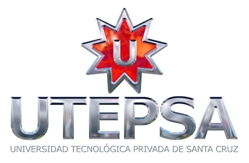 1.-  Fundamentación El presente plan responde a los requerimientos de la Planificación Estratégica UTEPSA 2011-2015 y a los de Vicerrectoría académica, y forma parte del Programa Estratégico 2013 del Departamento de Gestión para la Calidad Académica que dentro de su ciclo de mejora continua plantea la Cualificación Docente como estrategia para la  mejora del trabajo docente.Conscientes de la importancia que tiene el docente universitario UTEPSA para formar nuevas generaciones de profesionales que puedan llagar a ser protagonistas de su tiempo; se propone  un Plan de Cualificación Docente, con contenidos acordes a las exigencias que demanda el actual contexto educativo; contenidos como las Metodologías Activas, manejo de Tecnología Educativa y Administración de la Cátedra, pero sobre todo, queremos promover procesos de innovación educativa y desarrollar el potencial creativo que tiene todo docente, bajo un enfoque por competencias.Objetivo GeneralDesarrollar competencias metodológicas y habilidades que mejoren la práctica docente promoviendo procesos de innovación. Objetivos EspecíficosCualificar a todo el personal docente por áreas  académicas, en todo lo concerniente a innovación pedagógica.Cualificar a los docentes en Metodologías Activas, Tecnología Educativa y Administración de la Cátedra.Cualificar a los docentes en estrategias metacognitivas.Cualificar a los docentes en técnicas participativas para el aula universitaria.Niveles de Cualificación Docente Se propone tres niveles de cualificación docentes a manera de ciclos propedéuticos, es decir,  que cada capacitación recibirá una certificación y tendrá una carga horaria cuyos créditos adquiridos servirán para acceder al siguiente nivel y a una certificación mayor.MetodologíaLa metodología a emplear es Dialéctica – Participativa;   porque busca un proceso de acción-reflexión-acción, práctica-teoría-practica por parte de los docentes, a través de talleres que desarrollan actividades dinámicas  participativas otorgando el protagonismo a los docentes/ estudiantes.Cualificación Docente Nivel RegularPara el primer semestre 2013 se tiene programado iniciar el proceso de cualificación docente con los siguientes talleres: Metodologías Activas 1: ABP, Estudio de Casos y Aprendizaje Cooperativo (Ver ANEXO1)Administración de la Cátedra 1: Planificación, Gestión del MAAP y Evaluación (ver ANEXO 2)Tecnología Educativa 1: Manejo de Tecnología Educativa en aula y fuera de aula (ver ANEXO 3)El segundo semestre 2013 los talleres a impartir son:Metodologías activas 2: Estrategias Metacognitivas y Técnicas participativas en la Educación SuperiorAdministración de la Cátedra 2: Seguimiento del aprendizaje por medios estadísticos y técnicas de aseguramiento de la calidadTecnología Educativa 2: Diseño de material interactivo para la Educación Superior Periodicidad:Se tiene pensado trabajar 5 sesiones / encuentros por áreas académicas durante el semestre, haciendo un total de 20 horas académicas (15h. aula y 5 extra aula) apoyados por entornos virtuales como los blog y espacios E-learning. ( ver cronograma)Participantes:					Docentes de las distintas facultades UTEPSANúmero de Profesores a Cualificar:		200  docentes aproximadamenteResponsables de la cualificación:		Departamento de Gestión de Calidad AcadémicaRecursos necesariosMaterial de escritorio PalógrafosMarcadoresMasking Tape MultimediaLaboratorio con internetCronogramaPrimer Semestre 2013*Para facilitar la operativización de los talleres de capacitación se han agrupado  las áreas de acuerdo al número de docentes y  para no perjudicar procesos de evaluación de los distintos módulos se han seleccionado la tercera y cuarta semana de clases para las capacitaciones.Anexos    ANEXO 1 ANEXO 2Nivel RegularNivel IntermedioNivel AvanzadoCertificaciónMetodologías Activas 1: ABP, Estudio de Casos y Aprendizaje CooperativoAdministración de la Cátedra 1: Planificación, gestión del MAAP y evaluaciónTecnología Educativa 1:Manejo de Tecnología Educativa en aula y fuera de aulaMetodologías Activas 1: Estrategias Metacognitivas y Técnicas participativas en la Educación SuperiorAdministración de la Cátedra 2:Seguimiento del aprendizaje por medios estadísticos y técnicas de aseguramiento de la calidadTecnología Educativa 2:Diseño de material interactivo para la Educación SuperiorDiplomado en Innovación Didáctica En la Educación Superior Diplomado en Gestión de Cátedra bajo metodología UTEPSADiplomado en Tecnología Educativa y administración ambientes virtuales de Aprendizaje Áreas *FEBREROFEBREROFEBREROFEBREROMARZOMARZOMARZOMARZOSEMANA 1SEMANA 2SEMANA 3SEMANA 4SEMANA 1SEMANA 2SEMANA 3SEMANA 4 Comercial y AdministraciónMetodologías Activas 1Finanzas y Cs.B. EmpresarialesAdministración de la Cátedra 1Sistemas y ElectrónicaMetodologías Activas 1Productiva y MecánicaAdministración de la Cátedra 1Cs.B. IngenieríaMetodologías Activas 1DerechoAdministración de la Cátedra 1Relaciones InternacionalesMetodologías Activas 1Áreas*ABRILABRILABRILABRILMAYOMAYOMAYOMAYOSEMANA 1SEMANA 2SEMANA 3SEMANA 4SEMANA 1SEMANA 2SEMANA 3SEMANA 4 Comercial y AdministraciónAdministración de la Cátedra 1Finanzas y Cs.B. EmpresarialesMetodologías Activas 1 Sistemas y ElectrónicaAdministración de la Cátedra 1Productiva y MecánicaMetodologías Activas 1Cs.B. IngenieríaAdministración de la Cátedra 1DerechoMetodologías Activas 1Relaciones InternacionalesAdministración de la Cátedra 1TALLER: Metodologías Activas 1   ----- NIVEL DE APRENDIZAJE: REGULARTALLER: Metodologías Activas 1   ----- NIVEL DE APRENDIZAJE: REGULARTALLER: Metodologías Activas 1   ----- NIVEL DE APRENDIZAJE: REGULARTALLER: Metodologías Activas 1   ----- NIVEL DE APRENDIZAJE: REGULARTALLER: Metodologías Activas 1   ----- NIVEL DE APRENDIZAJE: REGULARTALLER: Metodologías Activas 1   ----- NIVEL DE APRENDIZAJE: REGULARTALLER: Metodologías Activas 1   ----- NIVEL DE APRENDIZAJE: REGULARTALLER: Metodologías Activas 1   ----- NIVEL DE APRENDIZAJE: REGULARUNIDADES DE APRENDIZAJEOBJETIVO DE APRENDIZAJEUNIDADES TEMÁTICASCARGA HORARIA 
(hora académica de 45min)PERIODICIDADMétodo y/o TécnicaEvaluaciónEscenarioUNIDAD DE APRENDIZAJE I :  “ Las Metodologías Activas como condicionante de la Educación Superior ”El docente participante analiza la importancia de incorporar nuevas metodologías en su práctica docente que cumpla las exigencias de cátedra de hoy en día.1.-  Contexto de la Educación Superior  
2.- Congreso Bolonia 1999 y Tuning
3.- Las Metodologías Activas3 horas1 encuentroExpositivo
Trabajo GrupalParticipaciónAula TallerUNIDAD DE APRENDIZAJE II :  “El ABP y el Estudio de Casos”Se pretende que el docente conozca los criterios  didácticos para el diseño e implementación del ABP y el Estudio de Casos y los contextualice a su realidad 1.- El Aprendizaje Basado en Problemas (ABP)2.- Estudio de Casos6 horas2 encuentrosTaller
Trabajo Individual y en grupoDiseños para el ABP y Estudio de CasosAula Taller UNIDAD DE APRENDIZAJE III :  “Aprendizaje Cooperativo”El  docente participante deberá diseñar e implementar actividades de aprendizaje cooperativo en base al programa analítico de su materia.1.-  El Aprendizaje Cooperativo
2.- Las Gymkhanas como estrategia
6 horas2 encuentrosTaller
Trabajo en grupo e IndividualProducto Terminado:
Actividades de trabajo Cooperativo en su programa de clasesAula TallerCarga Horaria Aula:15 hrs.Carga Horaria Extra Aula:5 hrs.CARGA HORARIA TOTAL: 20 horas académicasNúmero de Encuentros:5 encuentrosTALLER: ADMINISTRACIÓN DE LA CÁTEDRA 1   ----- NIVEL DE APRENDIZAJE: REGULARTALLER: ADMINISTRACIÓN DE LA CÁTEDRA 1   ----- NIVEL DE APRENDIZAJE: REGULARTALLER: ADMINISTRACIÓN DE LA CÁTEDRA 1   ----- NIVEL DE APRENDIZAJE: REGULARTALLER: ADMINISTRACIÓN DE LA CÁTEDRA 1   ----- NIVEL DE APRENDIZAJE: REGULARTALLER: ADMINISTRACIÓN DE LA CÁTEDRA 1   ----- NIVEL DE APRENDIZAJE: REGULARTALLER: ADMINISTRACIÓN DE LA CÁTEDRA 1   ----- NIVEL DE APRENDIZAJE: REGULARTALLER: ADMINISTRACIÓN DE LA CÁTEDRA 1   ----- NIVEL DE APRENDIZAJE: REGULARTALLER: ADMINISTRACIÓN DE LA CÁTEDRA 1   ----- NIVEL DE APRENDIZAJE: REGULARUNIDADES DE APRENDIZAJEOBJETIVO DE APRENDIZAJEUNIDADES TEMÁTICASCARGA HORARIA 
(hora académica de 45min)PERIODICIDADMétodo y/o TécnicaEvaluaciónEscenarioUNIDAD DE APRENDIZAJE I :  “Planificación de la Cátedra Universitaria”El participante elegirá los contenidos e insumos más adecuados, para cumplir con los objetivos de la carrera, del nivel, de la disciplina y de la asignatura, en plena concordancia con el régimen de estudios y la carga horaria.1.- Análisis de contenidos, medios, tiempos e insumos de cátedra para el régimen Modular
2.- Búsqueda y Recolección de material complementario
3.- Alineamiento del Plan de Materia (perfil profesional, competencias, contenidos, evaluación)3 horas1 encuentroDiscursivo
Trabajo GrupalRevisión de AvancesLaboratorio de InternetUNIDAD DE APRENDIZAJE II :  “Construcción de la guía MAAP según el tipo de estudiante y objetivos de aprendizaje”El participante identificará el estilo de aprendizaje predominante en la asignatura y  en la propia disciplina.  Construirá o adecuará la guía MAAP a ese estilo de aprendizaje identificado. 1.- Identificación de los Estilos de Aprendizaje de los estudiantes de la Asignatura
2.- Definición de los objetivos de aprendizaje y competencias específicas.
2.- Construcción  y ejecución de la Guía MAAP en función de los objetivos y competencias a ser generadas bajo un estilo de aprendizaje predominante.6 horas2 encuentrosTaller
Trabajo IndividualProducto Terminado:
Guía MAAPLaboratorio de InternetUNIDAD DE APRENDIZAJE III :  “Seguimiento y Evaluación del rendimiento estudiantil”El participante construirá sistemas de evaluación adecuados a la asignatura, identificará los momentos de evaluación y aplicará técnicas objetivas de calificación y evaluación. 1.- Momentos y Sistemas de Evaluación
2.- Técnicas de Calificación y Evaluación
3.- Seguimiento del Aprendizaje y Registro
3.- Juicios de Valor6 horas2 encuentrosTaller
Trabajo IndividualProducto Terminado:
Sistema de EvaluaciónLaboratorio de InternetCarga Horaria Aula:15 hrs.Carga Horaria Extra Aula:5 hrs.CARGA HORARIA TOTAL: 20 horas académicasNúmero de Encuentros:5 encuentrosANEXO 3TALLER: TECNOLOGÍA EDUCATIVA 1   ----- NIVEL DE APRENDIZAJE: REGULARTALLER: TECNOLOGÍA EDUCATIVA 1   ----- NIVEL DE APRENDIZAJE: REGULARTALLER: TECNOLOGÍA EDUCATIVA 1   ----- NIVEL DE APRENDIZAJE: REGULARTALLER: TECNOLOGÍA EDUCATIVA 1   ----- NIVEL DE APRENDIZAJE: REGULARTALLER: TECNOLOGÍA EDUCATIVA 1   ----- NIVEL DE APRENDIZAJE: REGULARTALLER: TECNOLOGÍA EDUCATIVA 1   ----- NIVEL DE APRENDIZAJE: REGULARTALLER: TECNOLOGÍA EDUCATIVA 1   ----- NIVEL DE APRENDIZAJE: REGULARTALLER: TECNOLOGÍA EDUCATIVA 1   ----- NIVEL DE APRENDIZAJE: REGULARTALLER: TECNOLOGÍA EDUCATIVA 1   ----- NIVEL DE APRENDIZAJE: REGULARTALLER: TECNOLOGÍA EDUCATIVA 1   ----- NIVEL DE APRENDIZAJE: REGULARTALLER: TECNOLOGÍA EDUCATIVA 1   ----- NIVEL DE APRENDIZAJE: REGULARTALLER: TECNOLOGÍA EDUCATIVA 1   ----- NIVEL DE APRENDIZAJE: REGULARTALLER: TECNOLOGÍA EDUCATIVA 1   ----- NIVEL DE APRENDIZAJE: REGULARTALLER: TECNOLOGÍA EDUCATIVA 1   ----- NIVEL DE APRENDIZAJE: REGULARTALLER: TECNOLOGÍA EDUCATIVA 1   ----- NIVEL DE APRENDIZAJE: REGULARTALLER: TECNOLOGÍA EDUCATIVA 1   ----- NIVEL DE APRENDIZAJE: REGULARUNIDADES DE APRENDIZAJEUNIDADES DE APRENDIZAJEOBJETIVO DE APRENDIZAJEUNIDADES TEMÁTICASUNIDADES TEMÁTICASUNIDADES TEMÁTICASCARGA HORARIA 
(hora académica de 45min)PERIODICIDADPERIODICIDADPERIODICIDADMétodo y/o TécnicaMétodo y/o TécnicaEvaluaciónEvaluaciónEscenarioEscenarioUNIDAD DE APRENDIZAJE I :  “Orientaciones Psicopedagógicas y Teoría de Medios”UNIDAD DE APRENDIZAJE I :  “Orientaciones Psicopedagógicas y Teoría de Medios”El participante identificará los actuales medios que apoyan la docencia en estrecha relación con el efecto que estos tienen en el aprendizaje. 1.- Análisis del Estímulo Respuesta
2.- Actuales Medios que apoyan la docencia universitaria
3.- Medios de trabajo en Aula
4.- Medios de trabajo fuera de Aula1.- Análisis del Estímulo Respuesta
2.- Actuales Medios que apoyan la docencia universitaria
3.- Medios de trabajo en Aula
4.- Medios de trabajo fuera de Aula1.- Análisis del Estímulo Respuesta
2.- Actuales Medios que apoyan la docencia universitaria
3.- Medios de trabajo en Aula
4.- Medios de trabajo fuera de Aula3 horas1 encuentro1 encuentro1 encuentroDiscursivo
DebateDiscursivo
DebateEvaluación DiagnósticaEvaluación DiagnósticaAulaAulaUNIDAD DE APRENDIZAJE II :  “Tecnología Educativa aplicada al Trabajo en Aula ”UNIDAD DE APRENDIZAJE II :  “Tecnología Educativa aplicada al Trabajo en Aula ”El participante identificará el medio más adecuado para ejecutar presentaciones interactivas en aula y diseñará su propio material audiovisual. 1.- Presentaciones interactivas
2.- Exposiciones Multimedia
3.- Edición de Video y Audio
4.- Integración de audio y video en Presentaciones1.- Presentaciones interactivas
2.- Exposiciones Multimedia
3.- Edición de Video y Audio
4.- Integración de audio y video en Presentaciones1.- Presentaciones interactivas
2.- Exposiciones Multimedia
3.- Edición de Video y Audio
4.- Integración de audio y video en Presentaciones6 horas2 encuentros2 encuentros2 encuentrosTaller
Trabajo IndividualTaller
Trabajo IndividualProducto Terminado: Material EducativoProducto Terminado: Material EducativoLaboratorio de InternetLaboratorio de InternetUNIDAD DE APRENDIZAJE III :  “Tecnología Educativa aplicada al Trabajo fuera de Aula ”UNIDAD DE APRENDIZAJE III :  “Tecnología Educativa aplicada al Trabajo fuera de Aula ”El participante diferenciará los entornos web comunes de los de uso educativo, creará espacios de apoyo a la cátedra e implementará los mismos en una de sus asignaturas.1.- Internet, entornos y medios de uso educativo
2.-Blogs, Foros y Repositorios
3.- Gestión de sitios web de apoyo a la docencia1.- Internet, entornos y medios de uso educativo
2.-Blogs, Foros y Repositorios
3.- Gestión de sitios web de apoyo a la docencia1.- Internet, entornos y medios de uso educativo
2.-Blogs, Foros y Repositorios
3.- Gestión de sitios web de apoyo a la docencia6 horas2 encuentros2 encuentros2 encuentrosTaller
Trabajo IndividualTaller
Trabajo IndividualProducto Terminado: Espacio Virtual DiseñadoProducto Terminado: Espacio Virtual DiseñadoLaboratorio de InternetLaboratorio de InternetCarga Horaria Aula:Carga Horaria Aula:15 hrs.Carga Horaria Extra Aula:Carga Horaria Extra Aula:5 hrs.CARGA HORARIA TOTAL: CARGA HORARIA TOTAL: 20 horas académicasNúmero de Encuentros:Número de Encuentros:5 encuentros